№_____							от ____ __________ 2017 г.О внесении изменений в постановление администрации муниципального образования"Солнечное сельское поселение" от 27  ноября 2012 г.  № 56 «Об утверждении Административного регламента администрации муниципального образования  "Солнечное сельское поселение"по осуществлению муниципального жилищного контроля на территории муниципального образования "Солнечное сельское поселение"	 В соответствии с Федеральными законами от 06.10.2003 г. № 131-ФЗ «Об общих принципах организации местного самоуправления в Российской Федерации», от 28.12.2016 г. № 469-ФЗ «О внесении изменений в Жилищный кодекс Российской Федерации и отдельные законодательные акты Российской Федерации» администрация муниципального образования             " Солнечное сельское поселение "   п о с т а н о в л я е т:	1. В Административный регламент администрации муниципального образования "Солнечное сельское поселение" по осуществлению муниципального жилищного контроля на территории муниципального образования " Солнечное сельское поселение ", утвержденный постановлением администрации муниципального образования " Солнечное сельское поселение " от «27» ноября 2012 г. № 56 (далее – Административный  регламент) внести следующие изменения:	- пункт 3.3 раздела 3 Административного регламента изложить в новой редакции:	«3.3. Основанием для включения плановой проверки в ежегодный план проведения плановых проверок является истечение одного года со дня: 1) начала осуществления юридическим лицом, индивидуальным предпринимателем деятельности по управлению многоквартирными домами и деятельности по оказанию услуг и (или) выполнению работ по содержанию и ремонту общего имущества в многоквартирных домах в соответствии с представленным в орган государственного жилищного надзора уведомлением о начале указанной деятельности;1.1) постановки на учет в муниципальном реестре наемных домов социального использования первого наемного дома социального использования, наймодателем жилых помещений в котором является лицо, деятельность которого подлежит проверке;2) окончания проведения последней плановой проверки юридического лица, индивидуального предпринимателя;3) установления или изменения нормативов потребления коммунальных ресурсов (коммунальных услуг).»;	- пункт 3.5 раздела 3 Административного регламента изложить в следующей редакции:	«3.5. Прокуратура Советского района рассматривает проект ежегодного плана проведения плановых проверок на предмет законности включения в них объектов муниципального контроля и в срок до 1 октября года, предшествующего году проведения плановых проверок, вносит предложения руководителю органа муниципального контроля об устранении выявленных замечаний и о проведении при возможности в отношении отдельных юридических лиц, индивидуальных предпринимателей совместных плановых проверок.»;	- пункт 3.7 раздела 3 Административного регламента изложить в следующей редакции:	«3.7. О проведении плановой проверки юридическое лицо, индивидуальный предприниматель уведомляются органом муниципального контроля не позднее чем за три рабочих дня до начала ее проведения посредством направления копии распоряжения руководителя, заместителя руководителя органа муниципального контроля о начале проведения плановой проверки заказным почтовым отправлением с уведомлением о вручении и (или) посредством электронного документа, подписанного усиленной квалифицированной электронной подписью и направленного по адресу электронной почты юридического лица, индивидуального предпринимателя, если такой адрес содержится соответственно в едином государственном реестре юридических лиц, едином государственном реестре индивидуальных предпринимателей либо ранее был представлен юридическим лицом, индивидуальным предпринимателем в орган муниципального контроля, или иным доступным способом.»;	- пункт 4.2. раздела 4 Административного регламента изложить в следующей редакции:	«4.2. Основаниями для проведения внеплановой проверки наряду с основаниями, указанными в части 2 статьи 10 Федерального закона от 26 декабря 2008 года № 294-ФЗ «О защите прав юридических лиц и индивидуальных предпринимателей при осуществлении государственного контроля (надзора) и муниципального контроля», являются поступления, в частности посредством системы, в администрацию муниципального образования «Солнечное сельское поселение» обращений и заявлений граждан, в том числе индивидуальных предпринимателей, юридических лиц, информации от органов государственной власти, органов местного самоуправления, выявление в системе информации о фактах нарушения требований к порядку создания товарищества собственников жилья, жилищного, жилищно-строительного или иного специализированного потребительского кооператива, уставу товарищества собственников жилья, жилищного, жилищно-строительного или иного специализированного потребительского кооператива и порядку внесения изменений в устав такого товарищества или такого кооператива, порядку принятия собственниками помещений в многоквартирном доме решения о выборе юридического лица независимо от организационно-правовой формы или индивидуального предпринимателя, осуществляющих деятельность по управлению многоквартирным домом (далее - управляющая организация), в целях заключения с управляющей организацией договора управления многоквартирным домом, решения о заключении с управляющей организацией договора оказания услуг и (или) выполнения работ по содержанию и ремонту общего имущества в многоквартирном доме, решения о заключении с указанными в части 1 статьи 164 Жилищного Кодекса лицами договоров оказания услуг по содержанию и (или) выполнению работ по ремонту общего имущества в многоквартирном доме, порядку утверждения условий этих договоров и их заключения, порядку содержания общего имущества собственников помещений в многоквартирном доме и осуществления текущего и капитального ремонта общего имущества в данном доме, о фактах нарушения управляющей организацией обязательств, предусмотренных частью 2 статьи 162 Жилищного Кодекса, о фактах нарушения в области применения предельных (максимальных) индексов изменения размера вносимой гражданами платы за коммунальные услуги, о фактах необоснованности размера установленного норматива потребления коммунальных ресурсов (коммунальных услуг), нарушения требований к составу нормативов потребления коммунальных ресурсов (коммунальных услуг), несоблюдения условий и методов установления нормативов потребления коммунальных ресурсов (коммунальных услуг), о фактах нарушения наймодателями жилых помещений в наемных домах социального использования обязательных требований к наймодателям и нанимателям жилых помещений в таких домах, к заключению и исполнению договоров найма жилых помещений жилищного фонда социального использования и договоров найма жилых помещений. 	Внеплановая проверка по указанным основаниям проводится без согласования с органами прокуратуры и без предварительного уведомления проверяемой организации о проведении внеплановой проверки.».	- раздел 4 Административного регламента дополнить частью 4.6. следующего содержания: 	«4.6. О проведении внеплановой выездной проверки, за исключением внеплановой выездной проверки, основания проведения которой указаны в пункте 2 части 2 статьи 10 Федерального закона от 26.12.2008 N 294-ФЗ «О защите прав юридических лиц и индивидуальных предпринимателей при осуществлении государственного контроля (надзора) и муниципального контроля», юридическое лицо, индивидуальный предприниматель уведомляются органом муниципального контроля не менее чем за двадцать четыре часа до начала ее проведения любым доступным способом, в том числе посредством электронного документа, подписанного усиленной квалифицированной электронной подписью и направленного по адресу электронной почты юридического лица, индивидуального предпринимателя, если такой адрес содержится соответственно в едином государственном реестре юридических лиц, едином государственном реестре индивидуальных предпринимателей либо ранее был представлен юридическим лицом, индивидуальным предпринимателем в орган муниципального контроля.»;	- пункт 5.6. раздела 5 Административного регламента изложить в следующей редакции:	«5.6. Указанные в запросе документы представляются в виде копий, заверенных печатью (при ее наличии) и соответственно подписью индивидуального предпринимателя, его уполномоченного представителя, руководителя, иного должностного лица юридического лица. Юридическое лицо, индивидуальный предприниматель вправе представить указанные в запросе документы в форме электронных документов, подписанных усиленной квалифицированной электронной подписью.»;	- пункт 5.6. раздела 5 Административного регламента дополнить следующим предложением:	«При проведении выездной проверки запрещается требовать от юридического лица, индивидуального предпринимателя представления документов и (или) информации, которые были представлены ими в ходе проведения документарной проверки.»	- раздел 6 Административного регламента дополнить частью 6.7. следующего содержания: 	«6.7. В случае, если проведение плановой или внеплановой выездной проверки оказалось невозможным в связи с отсутствием индивидуального предпринимателя, его уполномоченного представителя, руководителя или иного должностного лица юридического лица, либо в связи с фактическим неосуществлением деятельности юридическим лицом, индивидуальным предпринимателем, либо в связи с иными действиями (бездействием) индивидуального предпринимателя, его уполномоченного представителя, руководителя или иного должностного лица юридического лица, повлекшими невозможность проведения проверки, должностное лицо органа муниципального контроля составляет акт о невозможности проведения соответствующей проверки с указанием причин невозможности ее проведения. В этом случае орган муниципального контроля в течение трех месяцев со дня составления акта о невозможности проведения соответствующей проверки вправе принять решение о проведении в отношении таких юридического лица, индивидуального предпринимателя плановой или внеплановой выездной проверки без внесения плановой проверки в ежегодный план плановых проверок и без предварительного уведомления юридического лица, индивидуального предпринимателя.».	2. Обнародовать настоящее постановление, а также разместить на официальном сайте в информационно-телекоммуникационной сети «Интернет» официальный интернет-портал Республики Марий Эл (адрес доступа: mari-el.gov.ru). 	3. Настоящее постановление вступает в силу после его обнародования.  4. Контроль за исполнением настоящего постановления оставляю за собой.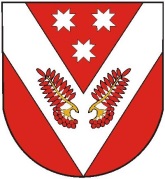 РОССИЙ ФЕДЕРАЦИЙМАРИЙ ЭЛ РЕСПУБЛИКАСОВЕТСКИЙМУНИЦИПАЛЬНЫЙ РАЙОН«СОЛНЕЧНЫЙСЕЛЬСКИЙ ПОСЕЛЕНИЙ»МУНИЦИПАЛЬНЫЙОБРАЗОВАНИЙЫНАДМИНИСТРАЦИЙЖЕПУНЧАЛРОССИЙСКАЯ ФЕДЕРАЦИЯРЕСПУБЛИКА МАРИЙ ЭЛСОВЕТСКИЙМУНИЦИПАЛЬНЫЙРАЙОН АДМИНИСТРАЦИЯМУНИЦИПАЛЬНОГООБРАЗОВАНИЯ«СОЛНЕЧНОЕСЕЛЬСКОЕ ПОСЕЛЕНИЕ»ПОСТАНОВЛЕНИЕ  И. о. главы администрации  муниципального образования «Солнечное сельское поселение»Ф.Г. Чешаева